AIGCEV / VDSICAssociation Internationale de Gouvernance du Cachet Electronique VisibleVisible Digital Seal International CouncilSpécifications relatives à la mise en œuvre du Cachet Electronique Visible (CEV) aux fins d’authentification, vérification et saisie automatique des données véhiculées par un document.Cas d’usage : « Justificatif de domicile »E : Specifications to implement the Visible Digital Seal Visible (VDS) for authentication, verification and automatic entry for the data carried by a document. Use case for Document Breeder.Spécimen de CEV « Justificatif de domicile » :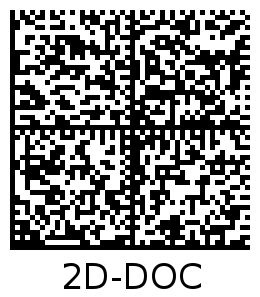 C’est l’autorité régalienne qui décide des évolutions du « Justificatif de domicile ».Historique des versions      AIGCEV					                                   ANTSTable des matières1	Introduction	32	Documents de type « Justificatif de domicile »	52.1	Format, type de document et périmètre	52.1.1	Entête en Version 3 (V3)	52.1.2	Entête en Version 2 (V2)	62.2	Représentation graphique et position du CEV	72.2.1	Format graphique du CEV « Justificatif de Domicile »	72.2.2	Marquage du code à barres	72.2.3	Positionnement du CEV	72.2.4	Zone vierge	72.3	Dimension	82.4	Message	92.4.1	Identifiants de données non spécifiques au « Justificatif de domicile »	92.4.2	Identifiants de données propres au type de document « Justificatif de domiciles »	112.4.3 Données obligatoires et facultatives des « Justificatifs de domicile »	192.5	Signature des données et type de sécurité	213	Traitements sur les données	223.1 Troncature des champs	223.2	Retrait de la ponctuation	224	Exemple complet d’encodage : « Justificatif de domicile »	235	Annexe : Encodage des adresses	27IntroductionCette introduction n’est pas spécifique à ce cas d’usage. Elle a pour objet de présenter les différentes structures possibles d’un CEV définies dans la partie 1 de la norme expérimentale CEV de l’AFNOR.Ces structures correspondent à des versions opérationnelles gérées par l’AIGCEV dénommées V2, V3 et V4.             Structures et codage du CEV :Combiner du C40 et du Binaire est possible, mais il est recommandé de faire soit tout en C40, soit tout en binaire.           Structures de l’Entête et Nombre de caractères enC40 :Structures de l’Entête et Nombre de caractères en binaire :Encodages du Marqueur CEV suivant les Versions :En synthèse :Le passage de la V2 à la V3 est dû à l’introduction du champ « Périmètre » dans l’Entête qui de ce fait passe de 22 caractères à 24 caractères.Le passage de la V3 à la V4 permet l’utilisation d’un encodage Binaire. Du fait de l’introduction du champ « Pays », l’Entête passe de 24 caractères à 26 caractères.Pour la génération de nouveaux CEV, l’utilisation de la V3 est recommandée.Documents de type « Justificatif de domicile »Format, type de document et périmètreL’ensemble « Justificatif de domicile » comprend trois documents distincts, faisant chacun l’objet d’un identifiant « Type de document » spécifique.Les types de documents correspondants à un « Justificatif de domicile » sont :‘00’ dans le cas d’un « Justificatif de domicile » spécifiquement édité à cette fin‘01’ dans le cas d’une facture émise par un fournisseur d’énergie, d’eau, de téléphonie ou d’accès internet, utilisée comme « Justificatif de domicile »‘02’ dans le cas d’un Avis de taxe d’habitation utilisé comme « Justificatif de domicile »Entête en Version 3 (V3)Le champ « Marqueur » CEV prend la valeur ’DC’ (cf. tableau supra). Le champ « Version » en V3 prend la valeur ’03’.Le champ « Identifiant de l’AC » qui a émis le certificat utilisé pour le type « Justificatif de domicile » par l’émetteur, contient 4 caractères alphanumériques [A-Z][0-9]. Ici, il prend la valeur ‘FR03’.Le champ « Identification du certificat » (du certificat utilisé pour signer les données de ce Type de document) est composé de 4 caractères alphanumériques [A-Z][0- 9]. Ici, il prend la valeur ‘AIG0’ qui correspond au certificat utilisé par l’AIGCEV pour éditer des SpécimensLes champs « Date d’émission du document » et « Dates de signature du CEV » ont une date exprimée par le nombre de jours depuis le 1er janvier 2000, encodé en hexadécimal. Ici, ces deux champs contiennent la même date du 2 août 2017, ce qui donne la valeur ‘1917’ en hexadécimal, pour ces deux champs.Le champ « Type de document » prend la valeur ‘01’, spécifiquement attribuée aux « Factures justificatives de domicile ».Le champ « Périmètre » prend la valeur ‘01’ qui correspond au Périmètre « Régalien » qui contient les Types « Justificatif de domicile ». En V3 l’Entête se compose de 24 caractères.Entête en Version 2 (V2)Le champ « Marqueur » CEV prend la valeur ’DC’ (cf. tableau supra). Le champ « Version » en V2 prend la valeur ’02’.Le champ « Identifiant de l’AC » qui a émis le certificat utilisé pour le type « Justificatif de domicile » par l’émetteur, contient 4 caractères alphanumériques [A-Z][0-9]. Ici, il prend la valeur ‘FR03’.Le champ « Identification du certificat » (du certificat utilisé pour signer les données de ce Type de document) est composé de 4 caractères alphanumériques [A-Z][0- 9]. Ici, il prend la valeur ‘AIG0’ qui correspond au certificat utilisé par l’AIGCEV pour éditer des SpécimensLes champs « Date d’émission du document » et « Dates de signature du CEV » ont une date exprimée par le nombre de jours depuis le 1er janvier 2000, encodé en hexadécimal. Ici, ces deux champs contiennent la même date du 2 août 2017, ce qui donne la valeur ‘1917’ en hexadécimal, pour ces deux champs.Le champ « Type de document » prend la valeur ‘01’, spécifiquement attribuée au « Factures justificatives de domicile ».Il n’y a pas de champ « Périmètre », celui-ci n’apparaissant qu’à partir de la V3.En V2 l’Entête se compose de 22 caractères.Représentation graphique et position du CEVFormat graphique du CEV « Justificatif de Domicile »Le mode de représentation graphique retenu pour le CEV « Justificatif de Domicile » est le format Datamatrix ISO/IEC 16022 de forme carrée avec niveau de correction ECC200.Un code à barres Datamatrix générique peut inclure plusieurs niveaux de correction. Pour le CEV « Justificatif de Domicile », le seul niveau reconnu est le code à barres Datamatrix de type ECC 200. Seul ce type de code permet de situer d’éventuelles erreurs dans le code à barres.Marquage du code à barresPour être identifié, le code est marqué de manière objectivement lisible de la marque 2D-DOC, sur l’un des quatre côtés comme indiqué ci-dessous.		                 NB : les codes ci-dessus ne sont pas opérationnelsLe marquage doit respecter la « zone de silence » (ou quiet zone) nécessaire à une lecture efficace du code Datamatrix. Positionnement du CEVLe CEV DEVRAIT être positionné sur la même page que les données qui y sont encodées, afin de permettre par la numérisation d’une seule page de vérifier que les données du code à barres sont identiques à celles du document.Zone viergePour s’assurer de la lecture du code CEV, celui-ci DOIT être entouré d’une zone vierge (Quiet zone). Celle-ci se matérialise par une zone vierge, présente sur les quatre côtés du code.La taille de la zone vierge DOIT être supérieure ou égale à la taille d’un module, qui correspond, dans le cadre d’un Datamatrix, à un carré élémentaire du code à barres.DimensionDans les cas où le dispositif d’impression n’est pas connu lors de la génération du CEV, la taille minimale recommandée pour les modules est de 0.4mm.Dans le cas où le dispositif d’impression et le support d’impression sont connus lors de la génération du CEV, la taille minimale du module DEVRAIT être définie de telle sorte que le CEV soit lisible en utilisant un scanner 600 dpi.De manière générale, les problématiques d’impression et de lecture doivent être prises en compte dans la définition d’un CEV. En particulier, les scénarios d’utilisation d’un CEV doivent être étudiés pour s’assurer de la qualité globale de la solution mise en œuvre. En effet, les erreurs ou impossibilités ou difficultés de lecture peuvent handicaper significativement une solution intégrant un CEV. La technologie d’impression ainsi que le type de support sont des éléments importants. Par exemple des impressions laser, jet d’encre ou argentique donneront des résultats très différents. De même qu’une impression sur papier blanc standard donnera un résultat très différent de celui obtenu sur un papier coloré ou sécurisé.La robustesse de la lecture et du décodage doit être prise en compte dans la détermination du mode de représentation du CEV. En particulier, si la symbologie permet de faire varier la quantité d’information présente dans le code pour corriger d’éventuelles erreurs de lecture, le niveau de celle-ci ne doit pas être choisi au détriment de la bonne lecture du CEV.Le niveau de contraste entre le code et le fond du document doit aussi être pris en compte.Dans le cas d’un support physique pérenne, la résistance du code dans le temps doit aussi faire partie des considérations à prendre en compte pour le choix du format, la taille du module et le type d’impression.Pour la technologie Datamatrix, les machines utilisées par les particuliers étant disparates et afin d’assurer une robustesse minimale de la technologie jet d’encre, les modules devront avoir une taille minimale de 0,4 mm.La taille minimale du code est de 19,2 mm (20 mm avec la Zone blanche).MessageLes données qui peuvent être encodées dans le type de document « Justificatif de domicile » sont indiquées ci-après.Identifiants de données non spécifiques au « Justificatif de domicile »Identifiants de données propres au type de document « Justificatif de domiciles »2.4.3 Données obligatoires et facultatives des « Justificatifs de domicile »2 Les données B0 et B1 sont interchangeables.Dans le tableau ci-dessous, (O) signifie Obligatoire, (F) signifie Facultative, (_) signifie Interdite. Signature des données et type de sécuritéLa signature électronique des données est au format C40, donc encodée en base32.Chaque acteur réalisera la signature des documents émis avec une clé valide.Les courbes utilisées sont les courbes P-256, P-384 ou P-521 du NIST.L’encodage des signatures ECDSA est réalisé conformément au standard PKCS#11L’algorithme pour les fonctions de calcul du condensat est l’un des 3 algorithmes suivants : SHA-256, SHA- 384, SHA-512.Chaque certificat précise le « protocole » qu’il utilise (type de clé, algorithme de hashage).Traitements sur les données3.1 Troncature des champsSi la taille des données est plus importante que l’espace disponible dans le code à barres, alors l’information DOIT être tronquée à la taille restante.Un champ obligatoire n’est tronqué que si la taille des champs obligatoires est supérieure à la taille disponible dans le code à barres.Les champs facultatifs ne sont rajoutés qu’à partir du moment où de la place est disponible après l’ajout de l’ensemble des champs obligatoires. Un champ obligatoire ne peut être tronqué pour ajouter un champ facultatif.Un champ facultatif peut être tronqué.Retrait de la ponctuationLa ponctuation et les symboles peuvent être nécessaires dans certains cas, comme par exemple le symbole ‘-‘ (moins) pour décrire une somme négative. Dans d’autres cas, comme par exemple pour les nom et prénoms, la ponctuation peut être retirée, ce qui permet de limiter le nombre de caractères où l’encodage C40 nécessite de sortir du sous-ensemble de base des caractères et ainsi nécessite de prendre au moins deux valeurs C40.Exemple complet d’encodage : « Justificatif de domicile »Pour cet exemple, les données suivantes seront utilisées :L’objectif est d’encoder ici le 2D-Doc dans un Datamatrix de 19,2 mm de côté. Pour cette taille, le code à barres DataMatrix a une dimension de symboles de 48x48 et une capacité totale de 174 octets.Pour encoder cette facture avec les informations précédentes, il faut suivre les étapes suivantes :Il faut calculer l’espace disponible pour la zone de message en fonction de la taille du code à barres et des informations concernant le type de clé de signature. Dans le cas présent, le Tableau 1 nous indique que l’on dispose de 132 caractères AN (ou valeurs C40) pour encoder la zone de message (entête non compris).Il faut ensuite commencer à construire la zone de données en commençant par l’entête. Celui-ci est présentée dans le tableau suivant :Les deux champs qui nécessitent un calcul sont :celui de la date d’émission : Il y a 6423 jours entre la date de signature le 1er janvier 2000, ce qui fait en hexadécimal 1917.et celui de la date de signature : Il y a 6423 jours entre la date de signature et le 1er janvier 2000, ce qui fait en hexadécimal 1917.Il faut ensuite ajouter les champs obligatoires pour une facture (cf. 2.4.3)Pour le code du pays (DI=26), il faut consulter la section 14 pour obtenir le code pays correspondant à l’adresse. Pour la France, le code est FR. La chaine à encoder est donc 26FR et il reste (132– 4) 128 valeurs C40 disponibles.Pour le code postal (DI=24), la valeur est directement encodée. La chaine à encoder est donc 2475001 et il reste (128– 7) 121 valeurs C40 disponibles.La ligne 1 de l’adresse (DI=10) est normalisée en mettant le champ en majuscule et en séparant le titre, nom et prénom par des ‘/’. De plus, puisque c’est un champ de taille variable qui n’a pas atteint sa taille maximale, il faut utiliser un caractère <GS>.La chaine à encoder est donc 10M/MONTPARNASSE/GILLES<GS> et il reste (121– 27) 94 valeurs C40 disponibles. La chaine a une longueur de 24 caractères, mais le caractère ‘/’ et le caractère <GS> occupe deux valeurs C40, donc il faut retirer 27.La ligne 4 de l’adresse (DI=22) est également normalisée en majuscule. Il est possible d’utiliser les optimisations indiquées ci-après, mais ce n’est pas nécessaire dans notre exemple. La chaine à encoder est donc 22352 AVENUE DES CHAMPS ELYSEES<GS> et il reste (94–33) 61 valeurs C40 disponibles.Après l’encodage des champs obligatoires, il est possible d’ajouter des champs facultatifs tant qu’il reste de la place :La commune de prestation des services (DI=25) est normalisée en le mettant en majuscule. La chaine à encoder est donc 25PARIS<GS> et il reste (61– 9) 52 valeurs C40 disponibles.Le numéro de facture (DI=18) est également ajouté. Puisque ce champ est le dernier à encoder, il n’est pas nécessaire de lui ajouter un caractère <GS>. La chaine à encoder est donc 189834532145 et il reste (52-12) 40 valeurs C40 disponibles. La zone de données est donc égale à la chaîne qui suit :DC02FR03AIG0191719170126FR247500110M/MONTPARNASSE/GILLES<GS>22352<Espace>AVENUE<Espace>DES<Espace>CHAMPS<Espace>ELYSEES<GS>25PARIS<GS>189834532145Une fois la zone de données construites, celle-ci doit être haché et signé en fonction des données de l’émetteur. Dans cet exemple, il faut d’abord calculer le condensat en utilisant l’algorithme SHA-256, puis le signer avec l’algorithme ECDSA avec la clé de type NIST P-256.Une fois la signature au format binaire obtenue, il faut convertir cette signature au format Base32. La taille d’une signature pour une clé de type NIST P-256 est de 64 octets, ce qui correspond à 103 caractères (une fois le caractère de padding retiré) en Base32 précédés par le caractère <US> indiquant le début de la signature. Ainsi, le message à encoder en C40 correspond à la chaine suivante : DC01FR03AIG0191719170126FR247500110M/MONTPARNASSE/GILLES<GS>22352<Espace>AVENUE<Espace>DES<Espace>CHAMPS<Espace>ELYSEES<GS>25PARIS<GS>189834532145<US><suite de 103 valeurs Base32>L’étape suivante consiste à encoder le message en Datamatrix selon le format présenté ci-dessus en 2.3. La zone à encoder en C40 a une taille de 217 valeurs C40 (22 pour l’entête, 90 pour la zone de message, 2 pour le séparateur <US> et 103 pour la signature). L’encodage de ces valeurs C40, conformément au 2.3 occupe 147 octets (1 octet pour le passage en C40 et 146 pour le message lui-même), il reste donc 27 octets disponibles.Il est nécessaire d’occuper l’intégralité de l’espace disponible, donc il faut ajouter des octets de padding. Pour cela, il faut d’abord repasser au format ASCII en ajoutant un octet de valeur 254 pour quitter l’encodage C40. Cet octet supplémentaire permet d’occuper l’intégralité de l’espace du Datamatrix.Annexe : Encodage des adressesL’encodage des adresses suit la norme AFNOR XP Z10-011. Cependant, pour faciliter l’encodage de l’intégralité des lignes au format C40, l’ensemble des lignes d’adresses (1 à 6) ne devront utiliser que les lettres majuscules non accentuées [A-Z], les chiffres [0-9] et les espaces (Pour la ligne 1, il est possible d’utiliser des ‘/’ en tant que séparateur de la qualité et/ou titre, du nom et du/des prénoms).Afin de pouvoir encoder les adresses dans la limite des 38 caractères ou espaces, il ne faut pas généraliser les abréviations, il ne faut les utiliser que si la ligne dépasse 38 caractères.Les lignes 1 et 2 doivent permettre l’identification précise du destinataire. Dans le cas d’une personne physique, les noms et prénoms ne doivent pas être abrégés. Il en est de même pour la dénomination commerciale, l’enseigne ou le nom d’établissement dans le cas d’une personne morale.La ligne 4 est composée du numéro et du libellé de la voie :Le numéro dans la voie se compose de 5 caractères ou espaces maximum (4 caractères numériques maximum plus éventuellement un caractère alphabétique) :soit de 0 à 4 caractères numériquessoit de 1 à 3 caractères numériques suivis d’un espace et d’un caractère alphabétique correspondant à l’abréviation de BIS (B), TER (T), et QUATER (Q) ou à A, B, C, D... lorsque ces caractères complètent le numéro de rue. Dans le cas où le numéro dans la voie se compose d’une série de numéros, il est demandé de ne conserver que le premier numéro (ex : 15 pour 15/17 ou 17 pour 17 à 19).Un espace.Le libellé de la voie sur 32 caractères ou espaces maximum (soit 5 + 1 + 32 = 38 caractères) Si le libellé de la voie dépasse 32 caractères, il est nécessaire de standardiser dans l’ordre suivant :Abréger le type de voie s’il est inscrit dans la liste des types de voie abrégés de l’AFNORAbréger les titres religieux, civils ou militaires (se reporter à la liste des abréviations de l’AFNOR)Réduire le(s) prénom(s) à l’initiale Supprimer le(s) article(s) (les particules font partie intégrante du nom).Tronquer les types de voie autres que ceux inscrits dans la liste AFNOR. Seul le premier mot d’un type de voie composé est tronqué aux quatre premiers caractères.Réduire en dernier ressort, les noms (de gauche à droite).Attention : les noms ne sont abrégés qu’en dernier ressort et le dernier mot du nom de la voie, qu’il soit alphabétique ou numérique, ne doit jamais être abrégé. Il représente l’élément fondamental de reconnaissance optique. Ce mot est utilisé en gestion de bases de données comme mot clé de recherche sur le libellé de la voie.Exemple d’encodage :Le libellé de voie suivant fait 48 caractères et espaces.BOULEVARD DU MARECHAL JEAN DE LATTRE DE TASSIGNYLa première étape consiste à utiliser l’abréviation pour le type de voie : BOULEVARD devient BD. BD DU MARECHAL JEAN DE LATTRE DE TASSIGNYIl reste 41 caractères et espaces. Ensuite, il faut utiliser les abréviations des titres militaires : MARECHAL devient MALBD DU MAL JEAN DE LATTRE DE TASSIGNYIl reste 36 caractères et espace. L’étape suivante consiste à réduire les prénoms à leur initiale : JEAN devient J BD DU MAL J DE LATTRE DE TASSIGNYIl reste 33 caractères et espace. L’étape suivante consiste à supprimer les articles : DU est supprimé BD MAL J DE LATTRE DE TASSIGNY5.1 Abréviations des types de voie5.2 Abréviations autresVersionDateVersionDate3.0.014 février 20171.004 octobre 2017  3.0.406 septembre 20171.101 mars 2181.201 mai 2018EntêteMessageSignatureAnnexeV2C40C40C40V3C40C40C40V4C40C40C40C40C40C40C40C40C40/BinaireBinaireC40C40/BinaireBinaireBinaireC40BinaireBinaireC40BinaireBinaireBinaireBinaireBinaireBinaireBinaireBinaireBinaireBinaireIdentifiantIdentifiantDateDate deType deNombre de Marqueur Version de l’ACdu certificatd’émissionsignaturedocumentPérimètrePayscaractèresV2XXXXXXX22V3XXXXXXXX24V4XXXXXXXXX26IdentifiantIdentifiantDateDate deType deNombre  Marqueur Version de l’ACdu certificatd’émissionsignaturedocumentPérimètrePaysd’octetsV4XXXXXXXXX19EntêteMarqueur V2C40DCV3C40DCV4C40DCtables de caractères C40 uniquementtables de caractères C40 uniquementtables de caractères C40 uniquementC40DDtoutes tables de caractèrestoutes tables de caractèrestoutes tables de caractèresBinaireDCusages régaliensusages régaliensBinaireDDréservéMarqueur DCVersion   03 Identifiant de l’AC    FR03Identifiant du certificat        AIG0Date d’émission            1917Date de signature                1917Type de document                    01Périmètre                      01EntêteDC03FR03AIG0191719170101Marqueur DCVersion   02 Identifiant de l’AC    FR03Identifiant du certificat        AIG0Date d’émission            1917Date de signature                1917Type de document                    01EntêteDC02FR03AIG01917191701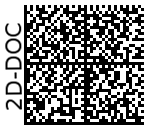 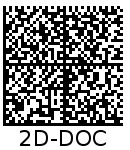 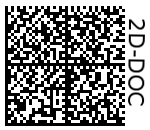 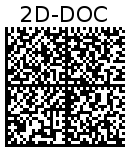 Taille d'un côté DatamatrixCapacité de stockage du DatamatrixCapacité de la zone de messages
(Nombre de caractères AN)NIST P-256Capacité de la zone de messages
(Nombre de caractères AN)NIST P-256Capacité de la zone de messages
(Nombre de caractères AN)NIST P-256(mm)(en octet)V2V3V41611441393717,614486848219,217413213012820,820417617417225,628029028828628,83684224204183245655455255035,257673473273038,469691491291041,680610941092109048105014451443144152,8130418261824182257,61558220722052203Identifiant unique du document.Identifiant unique du document.ID01Taille Min.0Taille Max.AucuneTypeAlphanumériqueDescriptionCet identifiant permet en fonction de l’émetteur (si celui-ci fournit le service) de récupérer le document correspondant. Cette donnée est encodée en utilisant uniquement des lettres majuscules non accentuées [A-Z] et des chiffres [0-9].Catégorie de documentCatégorie de documentID02Taille Min.0Taille Max.AucuneTypeAlphanumériqueDescriptionCette donnée est encodée en utilisant uniquement des lettres majuscules non accentuées [A-Z], des chiffres [0-9] et des espaces.Sous-catégorie de documentSous-catégorie de documentID03Taille Min.0Taille Max.AucuneTypeAlphanumériqueDescriptionCette donnée est encodée en utilisant uniquement des lettres majuscules non accentuées [A-Z], des chiffres [0-9] et des espaces.Application de compositionApplication de compositionID04Taille Min.0Taille Max.AucuneTypeAlphanumériqueDescriptionCette donnée est encodée en utilisant uniquement des lettres majuscules non accentuées [A-Z], des chiffres [0-9] et des espaces.Version de l’application de compositionVersion de l’application de compositionID05Taille Min.0Taille Max.AucuneTypeAlphanumériqueDescriptionCette donnée est encodée en utilisant uniquement des lettres majuscules non accentuées [A-Z], des chiffres [0-9] et des espaces.Date de l’association entre le document et le CEV.Date de l’association entre le document et le CEV.ID06Taille Min.4Taille Max.4TypeAlphanumériqueDescriptionCette date est indiquée par le nombre de jours encodé en hexadécimal depuis le 1er janvier 2000 de la même manière que les dates fournies dans l’entête.Heure de l’association entre le document et le CEV.Heure de l’association entre le document et le CEV.ID07Taille Min.6Taille Max.6TypeNumériqueDescriptionCette donnée est composée uniquement de 6 chiffres au format HHMMSS où HH représente l’heure, MM les minutes et SS les secondes. Les heures, les minutes et les secondes sont encodées sur 2 chiffres préfixés par 0 si nécessaire.Date d’expiration du documentDate d’expiration du documentID08Taille Min.4Taille Max.4TypeAlphanumériqueDescriptionCette date est indiquée par le nombre de jours encodé en hexadécimal depuis le 1er janvier 2000 de la même manière que les dates fournies dans l’entête.Nombre de pages du documentNombre de pages du documentID09Taille Min.4Taille Max.4TypeNumériqueDescriptionCette donnée est encodée en utilisant uniquement des chiffres [0-9]. Le nombre devra être préfixé par des 0 si nécessaire.Editeur du CEVEditeur du CEVID0ATaille Min.9Taille Max.9TypeNumériqueDescriptionCorrespond au numéro de SIREN de l’éditeur, sur 9 caractères numériques.Intégrateur du CEVIntégrateur du CEVID0BTaille Min.9Taille Max.9TypeNumériqueDescriptionCorrespond au numéro de SIREN de l’intégrateur, sur 9 caractères numériques.Ligne 1 de la norme adresse postale du bénéficiaire de la prestationLigne 1 de la norme adresse postale du bénéficiaire de la prestationID10Taille Min.0Taille Max.38TypeAlphanumériqueDescriptionQualité – Nom – Prénom – éventuellement titre ou profession du bénéficiaire de la prestation. Les items Qualité, Nom et Prénom doivent être indiqués dans cet ordre et peuvent être séparés par le caractère ‘/’ pour faciliter leur lecture. Cette donnée est encodée en utilisant uniquement des lettres majuscules non accentuées [A-Z], des chiffres [0-9], des espaces et éventuellement des ‘/’ pour séparer les zones Qualité, Nom et Prénom. Dans le cas, d’un nom de société, il n’est pas nécessaire d’utiliser des séparateursQualité et/ou titre de la personne bénéficiaire de la prestationQualité et/ou titre de la personne bénéficiaire de la prestationID11Taille Min.0Taille Max.38TypeAlphanumériqueDescriptionCette donnée est encodée en utilisant uniquement des lettres majuscules non accentuées   [A-Z] et des espaces. Prénom de la personne bénéficiaire de la prestationNom de la personne bénéficiaire de la prestation Ligne 1 de la norme adresse postale du destinataire de la factureQualité et/ou titre de la personne destinataire de la facturePrénom de la personne destinataire de la factureNom de la personne destinataire de la factureNuméro de la factureNuméro de clientNuméro de contratIdentifiant du souscripteur du contratDate d’effet du contratNiveau du Diplôme selon le classification CECNuméro de téléphone du bénéficiaire de la prestationNuméro de téléphone du destinataire de la facturePrésence d’un co-bénéficiaire de la prestation non mentionné dans le code Prénom de la personne bénéficiaire de la prestationNom de la personne bénéficiaire de la prestation Ligne 1 de la norme adresse postale du destinataire de la factureQualité et/ou titre de la personne destinataire de la facturePrénom de la personne destinataire de la factureNom de la personne destinataire de la factureNuméro de la factureNuméro de clientNuméro de contratIdentifiant du souscripteur du contratDate d’effet du contratNiveau du Diplôme selon le classification CECNuméro de téléphone du bénéficiaire de la prestationNuméro de téléphone du destinataire de la facturePrésence d’un co-bénéficiaire de la prestation non mentionné dans le codeType de DocumentType de DocumentType de DocumentIDDescription00010210Ligne 1 de la norme adresse postale du bénéficiaire de la prestation.O*O*O*11Qualité et/ou titre de la personne bénéficiaire de la prestationO*O*O*12Prénom de la personne bénéficiaire de la prestationO*O*O*13Nom de la personne bénéficiaire de la prestationO*O*O*14Ligne 1 de la norme adresse postale du destinataire de la facture._F_15Qualité et/ou titre de la personne destinataire de la facture_F_16Prénom de la personne destinataire de la facture_F_17Nom de la personne destinataire de la facture_F_18Numéro de facture_F_19Numéro de client_F_1ANuméro du contrat_F_1BIdentifiant du souscripteur du contrat_F_1CDate d’effet du contrat_F_1DMontant de la facture_F_1ENuméro de téléphone du bénéficiaire de la prestation_F_1FNuméro de téléphone du destinataire de la facture_F_1GPrésence d’un co-bénéficiaire de la prestation non mentionné dans le codeFFF1HPrésence d’un co-destinataire de la facture non mentionné dans le code_F_1ILigne 1 de la norme adresse postale du co-bénéficiaire de la prestation.FFF1JQualité et/ou titre de la personne co-bénéficiaire de la prestationFFF1KPrénom de la personne co-bénéficiaire de la prestationFFF1LNom de la personne co-bénéficiaire de la prestationFFF1MLigne 1 de la norme adresse postale du co-destinataire de la facture._F_1NQualité et/ou titre de la personne co-destinataire de la facture_F_1OPrénom de la personne co-destinataire de la facture_F_1PNom de la personne co-destinataire de la facture_F_20Ligne 2 de la norme adresse postale du point de service des prestationsOF21Ligne 3 de la norme adresse postale du point de service des prestationsOF22Numéro dans la voie + type et nom de la voie du bénéficiaire de la prestationOOO23Ligne 5 de la norme adresse postale du point de service des prestationsOFF24Code postal ou code cedex du point de service des prestationsOOO25Localité de destination ou libellé cedex du point de service des prestationsOFO26Pays du point de service des prestations au format ISO3166-1 Alpha 2OOO27Ligne 2 de la norme adresse postale du destinataire de la facture_F_28Ligne 3 de la norme adresse postale du destinataire de la facture_F_29Ligne 4 de la norme adresse postale du destinataire de la facture_F_2ALigne 5 de la norme adresse postale du destinataire de la facture_F_2BCode postal ou code cedex du destinataire de la facture_F_2CLocalité de destination ou libellé cedex du destinataire de la facture_F_2DPays du destinataire de la facture_F_Données du Justificatif de domicileDonnées de signatureDate d’émission: 20 mai 2011 Bénéficiaire du service:M Montparnasse Gilles352 avenue des Champs Elysées 75001 ParisFranceNuméro de facture : 9834532145GInformation du certificat: Identifiant de l’autorité de certification : FR03Identifiant du certificat: AIG0Type de clé : NIST P-256Algorithme de calcul du condensat : SHA-256 Date d’émission du document : 2 août 2017Date de signature du CEV :  2 août 2017Marqueur    CEVVersionIdentifiant del’ACIdentifiant ducertificatDated’émissionDate designatureType dedocumentDC02FR03AIG01917191701Code 2D-DocDate d’émission1749 – 2 août 2017Date de signature1766 – 2 août 2017Type de documentJustificatif de domicile / Facture – code 01Justificatif de domicile / Facture – code 01PérimètreCode 01Code 01Champs obligatoires26FRChamps obligatoires2475001Champs obligatoires10M/MONTPARNASSE/GILLES<GS>Champs obligatoires2222352 AVENUE DES CHAMPS ELYSEES<GS>Champs obligatoiresChamps obligatoiresChamps facultatifs25PARIS<GS>Champs facultatifs189834532145Champs facultatifsChamps facultatifsChamps facultatifsMessage completDC02FR03AIG0191719170126FR247500110M/MONTPARNASSE/GILLES<GS>22352 AVENUE DES CHAMPS ELYSEES<GS>25PARIS<GS>189834532145<US>7Y22Z2CHRUHCH6ZGYAFQHGXZJV63QT6TYNS66I7AHRCWHRNF3T5JTMIWI5DD6ZRLBFTMIJ6MMF2GQNCDEZLF3KPII5OG7SNEQWVGRCQDC02FR03AIG0191719170126FR247500110M/MONTPARNASSE/GILLES<GS>22352 AVENUE DES CHAMPS ELYSEES<GS>25PARIS<GS>189834532145<US>7Y22Z2CHRUHCH6ZGYAFQHGXZJV63QT6TYNS66I7AHRCWHRNF3T5JTMIWI5DD6ZRLBFTMIJ6MMF2GQNCDEZLF3KPII5OG7SNEQWVGRCQDonnées signéesDC02FR03AIG0191719170126FR247500110M/MONTPARNASSE/GILLES<GS>22352 AVENUE DES CHAMPS ELYSEES<GS>25PARIS<GS>189834532145DC02FR03AIG0191719170126FR247500110M/MONTPARNASSE/GILLES<GS>22352 AVENUE DES CHAMPS ELYSEES<GS>25PARIS<GS>189834532145Signature (binaire)FE 35 AC E8 47 8D 0E 23 FB 26 C0 0B 03 9A F9 4D 7D B8 4F D3 C3 65 EF 23 E0 3C 45 63 C5 A5 DC FA 99 B1 16 47 46 3F 66 2B 09 66 C4 27 CC 61 74 68 34 43 26 56 5D A9 E8 47 5C 6F C9 A4 85 AA 68 8AFE 35 AC E8 47 8D 0E 23 FB 26 C0 0B 03 9A F9 4D 7D B8 4F D3 C3 65 EF 23 E0 3C 45 63 C5 A5 DC FA 99 B1 16 47 46 3F 66 2B 09 66 C4 27 CC 61 74 68 34 43 26 56 5D A9 E8 47 5C 6F C9 A4 85 AA 68 8AMot Abréviation Mot Abréviation Allée ALL Avenue AV Boulevard BD Centre CTRE Centre commercial CCAL Immeuble(s) IMM Impasse IMP Lieu-dit LD Lotissement LOT Passage PAS Place PL Résidence RES Rond-point RPT Route RTE Square SQ Village VLGE Zone d’activité ZA Zone Industrielle ZI Zone d’aménagement concerté ZAC Zone d’aménagement différé ZAD Mot Mot Abréviation Mot Abréviation Abréviation Abréviation Adjudant Adjudant ADJ Aérodrome AERD AERD AERD Aérogare Aérogare AERG Aéronautique AERN AERN AERN Aéroport Aéroport AERP Agence AGCE AGCE AGCE Agricole Agricole AGRIC Ancien(nement) ANCANCANCAppartement(s) Appartement(s) APP Armement ARMT ARMT ARMT Arrondissement Arrondissement ARR Aspirant ASP ASP ASP Association Association ASSOC Assurance ASSUR ASSUR ASSUR Atelier Atelier AT Baraquement BRQ BRQ BRQ Bas(se, ses) Bas(se, ses) BAS Bataillon(s) BTN BTN BTN Bâtiment(s) Bâtiment(s) BAT Bis B B B Boîte Postale Boîte Postale BP Cabinet CAB CAB CAB Canton Canton CANT Cardinal CDL CDL CDL Case Postale Case Postale CP Chambre CHBR CHBR CHBR Citadelle Citadelle CTD Collège COLL COLL COLL Colonel Colonel CNL Colonie COLO COLO COLO Comité Comité CTE Commandant CDT CDT CDT Commercial Commercial CIAL Commune(al, aux) COMM COMM COMM Compagnie Compagnie CIE Compagnon(s) COMP COMP COMP Coopérative Coopérative COOP Course Spéciale CS CS CS Croix Croix CRX Délégation DELEG DELEG DELEG Départemental(aux) Départemental(aux) DEP Directeur(ction) DIR DIR DIR Division Division DIV Docteur DR DR DR Economie(ique) Economie(ique) ECO Ecrivain(s) ECRIV ECRIV ECRIV Enseignement Enseignement ENST Ensemble ENS ENS ENS Entrée(s) Entrée(s) ENT Entreprise ENTR ENTR ENTR Epoux(se) Epoux(se) EP Etablissement ETS ETS ETS Etage Etage ETG Etat Major EM EM EM Evêque Evêque EVQ Faculté FAC FAC FAC Forêt (Forestier) Forêt (Forestier) FOR Français (e) FR FR FR Fusilier Fusilier FUS Gendarmerie GEND GEND GEND Général Général GAL Gouvernemental GOUV GOUV GOUV Gouverneur Gouverneur GOU Grand GD GD GD Grande Grande GDE Grandes GDES GDES GDES Grands Grands GDS Haut HT HT HT Haute Haute HTE Hautes HTES HTES HTES Hauts Hauts HTS Hôpital (aux) HOP HOP HOP Hospice (Hospitalier) Hospice (Hospitalier) HOSP Hôtel HOT HOT HOT Infanterie Infanterie INFANT Inférieur (e) INF INF INF Ingénieur Ingénieur ING Inspecteur INSP INSP INSP Institut Institut INST International (e) INTERN INTERN INTERN Laboratoire Laboratoire LABO Lieutenant LT LT LT Lieutenant de Vaisseau Lieutenant de Vaisseau LTDV Madame MME MME MME Mademoiselle Mademoiselle MLLE Magasin MAG MAG MAG Maison Maison MAIS Maître ME ME ME Maréchal Maréchal MAL Maritime MAR MAR MAR Médecin(Médical) Médecin(Médical) MED Mesdames MMES MMES MMES Mesdemoiselles Mesdemoiselles MLLES Messieurs MM MM MM Militaire Militaire MIL Ministère MINMINMINMonseigneur MGR MGR Monsieur Monsieur M Municipal MUN MUN Mutuel Mutuel MUT National NAL NAL Notre Dame Notre Dame ND Nouveau (elle) NOUV NOUV Observatoire Observatoire OBS Pasteur PAST PAST Petit Petit PT Petite PTE PTE Petites Petites PTES Petits PTS PTS Police Police POL Préfet (préfecture) PREF PREF Président Président PDT Professeur PR PR Professionnel (le) Professionnel (le) PROF Prolongé (e) PROL PROL Propriété Propriété PROP Quater Q Q Quinquies Quinquies C Recteur RECT RECT Régiment Régiment RGT Régional (e) REG REG République République REP Restaurant REST REST Saint Saint ST Sainte STE STE Saintes Saintes STES Saints STS STS Sanatorium Sanatorium SANA Sergent SGT SGT Service Service SCE Société SOC SOC Sous couvert Sous couvert SC Sous-préfet (Sous-préfecture) SPREF SPREF Supérieur (e) Supérieur (e) SUP Syndicat SYND SYND Technicien(que) Technicien(que) TECH Ter T T Tri Service Armée Tri Service Armée TSA Tunnel TUN TUN Universitaire Universitaire UNVT Université UNIV UNIV Vélodrome Vélodrome VELOD Veuve VVE VVE Vielle(s) Vielle(s) VIEL Vieux                             VXVieux                             VXVieux                             VX